2. březnaHoubyjedlé - dají se upravovat k jídlu a jístnejedlé - nejsou vhodné k jídlujedovaté - nesahat, nesbírat, nejíst!- sbíráme pouze houby, které známe, do košíčku, ihned je zpracujemeStavba těla hub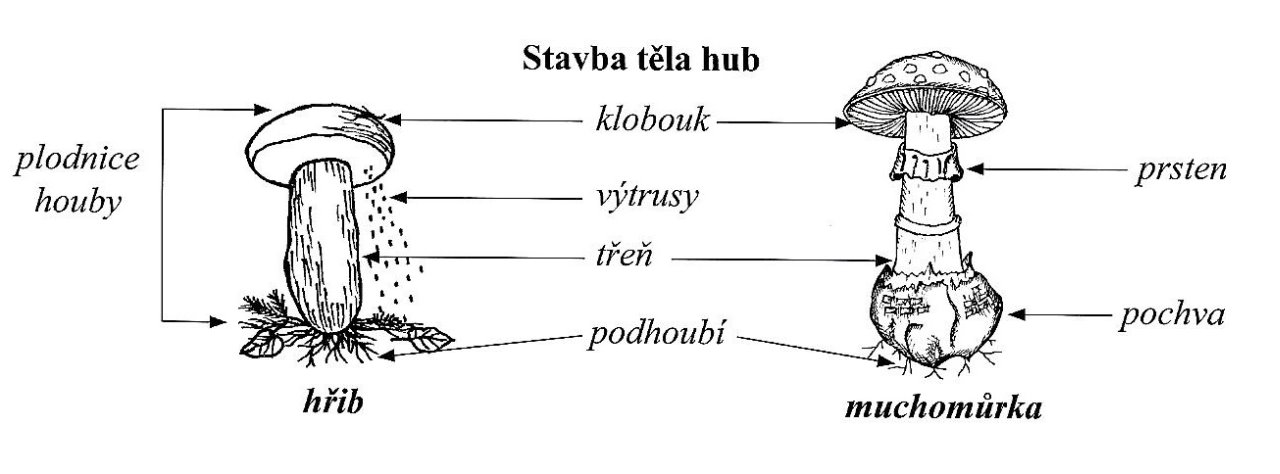 